ESPECIALIDAD:SEGURIDAD EN EDIFICACIONESDESCRIPCION:ESPECIFICACIONES TECNICAS DE SEGURIDADESPECIALISTA RESPONSABLE:Arq.  HERMES VILLANUEVA MONTALVO CAP 3091FECHA: JUNIO 2022INDICEESPECIFICACIONES TECNICASGENERALIDADES
ALCANCES DE LAS ESPECIFICACIONES

Las presentes especificaciones describen a utilizarse de acuerdo a la Norma 399.01.1 actualizada en el año 2016 y a la R.D. N° 015-2015-DGIEM- MINSA en la ejecución del Proyecto de seguridad de la edificación ““RECONSTRUCCIÓN DEL HOSPITAL DE APOYO SAUL GARRIDO ROSILLO II-1, DISTRITO DE TUMBES - PROVINCIA DE TUMBES - DEPARTAMENTO DE TUMBES", de acuerdo a las Normas descritas en la Memoria de seguridad del presente proyecto. Estas tienen carácter general y donde sus términos no lo precisen, el Supervisor tiene autoridad en la obra respecto a los procedimientos, calidad de los materiales y método de trabajo.
VALIDEZ DE ESPECIFICACIONES, PLANOS Y METRADOS

En caso de existir divergencia entre los documentos del proyecto, los planos tienen primacía sobre las Especificaciones Técnicas. Los metrados son referenciales y complementarios y la omisión parcial o total de una partida no dispensará al Contratista de su ejecución, si está prevista en los planos y/o especificaciones técnicas.
CONSULTAS

Todas las consultas relativas a la aplicación en la construcción serán efectuadas por el representante del Contratista al Supervisor de la construcción del nuevo ““RECONSTRUCCIÓN DEL HOSPITAL DE APOYO SAUL GARRIDO ROSILLO II-1, DISTRITO DE TUMBES - PROVINCIA DE TUMBES - DEPARTAMENTO DE TUMBES", quien de considerarlo necesario podrá solicitar el apoyo de los proyectistas.

Cuando en los planos y/o especificaciones técnicas se indique: “Igual o similar”, sólo la supervisión decidirá sobre la igualdad o semejanza. Todo el material y equipo propuesto en el proyecto, en esta obra estarán sujetos a la aprobación del Supervisor en oficina, taller y obra, quien tiene además el derecho de rechazar el material y obra determinada, que no cumpla con lo indicado en los planos y /o Especificaciones Técnicas, debiendo ser satisfactoriamente corregidos sin cargo ara el propietario.
MATERIALES

Todos los materiales que se empleen en la señalización de la obra serán nuevos y de primera calidad. y de conformidad con las especificaciones técnicas de éstos.

Los materiales que vinieran envasados, deberán entrar en la obra en sus recipientes originales intactos y debidamente sellados.

El ensayo de materiales, pruebas, así como las muestras se llevarán a cabo por cuenta del Contratista, en la forma que se especifique y cuantas veces lo solicite oportunamente la Supervisión de Obra, para lo cual el Contratista deberá suministrar las facilidades razonables, mano de obra y materiales adecuados.

Además, el Contratista tomará especial previsión en lo referente al aprovisionamiento de materiales nacionales o importados. Sus dificultades no podrán excusarlo del incumplimiento de su programación, ni se admitirán cambios en las especificaciones por este motivo.

El almacenamiento de los materiales debe hacerse de tal manera que este proceso no desmejore las propiedades de éstos, ubicándolas en lugares adecuados, tanto para su protección, como para su despacho.

El Supervisor está autorizado a rechazar el empleo de materiales, que no cumplan con las normas mencionadas o con las especificaciones técnicas.

Cuando exista duda sobre la calidad, características o propiedades de algún material, el Supervisor podrá solicitar muestras del material que crea conveniente, el que previa aprobación podrá usarse en la obra.
PROGRAMACIÓN DE LOS TRABAJOS

EL Contratista, de acuerdo al estudio de los planos y documentos del proyecto programará su trabajo de obra en forma tal que su avance sea sistemático y pueda lograr su terminación en forma ordenada, armónica y en el tiempo previsto.

Si existiera incompatibilidad en los planos de las diferentes especialidades, el Contratista deberá hacer de conocimiento por escrito al Supervisor, con la debida anticipación y éste deberá resolver sobre el particular a la brevedad.

Se cumplirá con todas las recomendaciones de seguridad, siendo el Contratista el responsable de cualquier daño material o personal que ocasione la ejecución de la obra.
COMPETENCIASSUPERVISOR DE OBRA

LA EMPRESA SUPERVISORA, nombrará a un Ingeniero o Arquitecto de amplia experiencia en obras hospitalarias y profesionalmente calificadas, quien lo representará en obra, el cual velará por el cumplimiento de una buena práctica de los procesos constructivos, reglamentos y correcta aplicación de las normas establecidas.
PERSONAL DE OBRA

El Contratista ejecutor de la obra deberá presentar al Supervisor la relación del personal que ejecutará el trabajo de la implementación de los sistemas de seguridad propuestos en el proyecto.El Supervisor tiene la potestad de solicitar el retiro del personal del Contratista que a su juicio o que en el transcurso de la obra demuestren ineptitud en el cargo encomendado.

Lo anteriormente descrito no será causa de ampliación de plazo de ejecución de la obra.
DEL EQUIPO DE OBRA

El equipo a utilizar en la obra, estará en proporción a la magnitud de la obra y debe ser el suficiente para que la obra no sufra retrasos en su ejecución.

Comprende la maquinaria ligera necesaria para la ejecución la de las partidas descritas, así como el equipo auxiliar (andamios, escaleras etc.).
DEL PROYECTO

En caso de discrepancia en dimensiones en el proyecto, deben respetarse las dimensiones dadas en el proyecto de Seguridad y la Norma 399.01.1 actualizada en el año 2016, pertinentes con las que se ha trabajado el proyecto de seguridad.
LIMPIEZA FINAL

Al terminar los trabajos y antes de entregar la obra, eliminando cualquier área deterioro ocasionado en la implementación hasta dejar limpia y conforme a los planos SEÑALIZACIONDE LA CLASIFICACIÓN DE LA SEÑALIZACIONSe está tomando en cuenta los títulos y  la numeración de las partidas iguales que las propuestas por la especialidad de Costos y Presupuestos. LISTA COMPLETA DE PARTIDAS DE SEGURIDAD3.16.01 LETREROS DE SALIDA PARTIDAS:  03.16.01.01 AL 03.16.01.02DESCRIPCIÓNLa señalización deberá cumplir las siguientes funciones:Indicar y Orientar la ubicación de la puerta de evacuación por donde debe continuar con la ruta de evacuación o en su defecto con la puerta de salida final de la misma ruta, esta señal debe estar permanentemente prendida para que el usuario la pueda identificar antes, durante y después de la emergencia.Deberá guardar unidad formal en su conjunto y ser acorde con la imagen institucional que se desea para el hospital, cumplirá las normas mínimas convencionales en el uso de los símbolos, así como las desarrolladas propiamente por la institución.NOMBRE: LETRERO DE SALIDA ILUMINADO  COLGADA EN EL TECHOLETRERO SALIDA DE EMERGENCIA  ILUMINADO  COLGADA EN EL TECHO COMPONENTES:      Señal de seguridad cuyas características técnicas son:Todas las señales deberán diseñarse de acuerdo a la Norma 399.010.1 actualizada al 2016.  Medidas de 60 x 28Centímetros.  Color de acuerdo a la leyenda en planos y a  399.010.1 actualizada al 2016.  Materia de Base de acrílico con iluminación a base de focos LED  Color de base: Blanco y verde.   Fijación: cada señal deberá contar con un punto con alimentación eléctrica, que será el especialista de instalaciones eléctrica que lo considere en su proyecto  Altura de colocación de acuerdo al plano SG-06 de seguridad. (Plano de detalles)PROCEDIMIENTO CONSTRUCTIVOEl Contratista realizará el suministro de las Señales, de acuerdo a las especificaciones técnicas del proyecto de instalaciones eléctricas por ser este un artefacto eléctrico y a la Norma 399.010.1. actualizada al 2016.PROCEDIMIENTO DE ENTREGAla señal debe ingresar a los alcances de obra sin rajaduras ni parches que lo identifiquen de pésima calidad.Las medidas deben ser definidas por la supervisión de acuerdo a los modelos que existen en el mercado.Los colores deben ser establecidos por la norma NTP 399.010.1PROCEDIMIENTO DE VALIDEZ DE LA SUPERVISIÓNel contratista deberá presentar a la supervisión un artefacto eléctrico que especifique la salida de evacuación y que será fabricado y presentado a la supervisión como artefacto para colocar en el punto establecido en el punto de energía eléctrica establecido en el proyecto de la especialidad.El contratista deberá presentar para su aprobación una muestra de cada tipo de la señal con su respectivo sistema de adhesión y/o colgada.El contratista deberá presentar a la supervisión el procedimiento de trabajo para la instalación de obra, en este procedimiento se incluirá los aspectos de seguridad que se utilizaran para este tipo de trabajo.MÉTODO DE MEDICIÓNLa unidad de medida será la unidad (unid.) que será medida al verificarse la correcta colocación, funcionamiento y protocolo de prueba de cada señal.CONDICIONES DE PAGOLa forma de pago será al verificar el correcto funcionamiento de cada señal, colocada con certificación comprobada por la supervisión.PARTIDA : 03.16.01.03DESCRIPCIÓNEsta partida comprende el suministro de la señal colgada y de doble cara que indica dirección de la evacuación.NOMBRE: LETRERO DE SALIDA FOTOLUMISCENTE DOBLE CARA COMPONENTES:      Señal de seguridad cuyas características técnicas son:Todas las señales deberán diseñarse de acuerdo a  399.010.1 actualizada al 2016.Medidas de 20 x 60 Centímetros.Color de acuerdo a la leyenda en planos y a  399.010.1 actualizada al 2016.Materia de Base: Celtex de 3 mm de espesor. Color de base: BlancoVinil: Vinil Autoadhesivo foto luminiscente adherida a la base de Celtex. De acuerdo a diseño.Fijación: cada señal tendrá dos cables de acero galvanizado diámetro 6mm y sostenida con tarugos y argollas en falso cielo o cielo raso.Altura de colocación: señal colgada en falso cielo o cielo raso (Mínimo)---2.10 m.(La decisión de la altura se tomará en la ejecución de la obra)PROCEDIMIENTO CONSTRUCTIVOEl Contratista realizará el suministro de las Señales, de acuerdo a las especificaciones técnicas del proyecto y a  399.010.1. actualizada al 2016.PROCEDIMIENTO DE ENTREGALa señal debe ingresar a los alcances de obra sin rajaduras ni con el vinil arrugado por defectos de pegado a su base.Las medidas deben ser correctasLos colores deben ser establecidos por la norma NTP 399.010.1El sistema de adhesión de cada señal debe ser coordinado con la supervisión y su sistema deberá ser trabajado en los talleres del contratista o sub contratista.PROCEDIMIENTO DE VALIDEZ DE LA SUPERVISIÓNEl contratista deberá presentar a la supervisión los materiales en los que fabricaran las señales de acuerdo a las especificaciones técnicas. El contratista deberá presentar para su aprobación una muestra de cada tipo de la señal con su respectivo sistema de adhesión y/o colgada.El contratista deberá presentar a la supervisión el procedimiento de trabajo para la instalación de obra, en este procedimiento se incluirá los aspectos de seguridad que se utilizaran para este tipo de trabajo.MÉTODO DE MEDICIÓNLa unidad de medida será la unidad (unid.) que será medida al verificarse la correcta colocación, funcionamiento y protocolo de prueba de cada señal.CONDICIONES DE PAGOLa forma de pago será al verificar el correcto funcionamiento de cada señal, colocada con certificación comprobada por la supervisión.SEÑALES  DE  EVACUACIONESPARTIDA N°  03.16.02.01  AL 03.16.02.07DESCRIPCIÓNEsta partida comprende el suministro de Señales de protección contra incendios para la evacuación.  NOMBRE:  SEÑAL DE EVACUACIONCOMPONENTES:   Señal de seguridad cuyas características técnicas son:Todas las señales deberán diseñarse de acuerdo a la Norma 399.010.1 actualizada al 2016.Medidas de 20 x 30 Centímetros.Color de acuerdo a la leyenda en planos y a  399.010.1  actualizada al 2016.Materia de Base: Celtex de 3 mm de espesor. Color de base: BlancoVinil Autoadhesivo foto luminiscente adherida a la base de Celtex. De acuerdo a diseño.Fijación: de acuerdo a diseño de proyecto con cinta de doble contacto o similar a decisión del Supervisor.Altura de colocación de acuerdo al plano SG-06, de seguridad.  (La altura puede modificarse de acuerdo a los equipos y/o a los accesorios del hospital que sean necesarios)PROCEDIMIENTO CONSTRUCTIVOEl Contratista realizará el suministro de las Señales, según las especificaciones técnicas del proyecto y a la Norma 399.010.1. Actualizada al 2016.PROCEDIMIENTO DE ENTREGAla señal debe ingresar a los alcances de obra sin rajaduras ni con el vinil arrugado por defectos de pegado a su base.Las medidas deben ser correctasLos colores deben ser establecidos por la norma NTP 399.010.1El sistema de adhesión de cada señal debe ser coordinado con la supervisión y su sistema deberá ser trabajado en los talleres del contratista o sub contratista.PROCEDIMIENTO DE VALIDEZ DE LA SUPERVISIÓNEl contratista deberá presentar a la supervisión muestra de los materiales en los que fabricaran las señales de acuerdo a las especificaciones técnicas. El contratista deberá presentar para su aprobación una muestra de cada tipo de la señal con su respectivo sistema de adhesión con cinta de doble contacto o similar El contratista deberá presentar a la supervisión el procedimiento de trabajo para la instalación de obra, en este procedimiento se incluirá los aspectos de seguridad que se utilizaran para este tipo de trabajo.MÉTODO DE MEDICIÓNLa unidad de medida será la unidad (unid.) que será medida al verificarse la correcta colocación, funcionamiento y protocolo de prueba de cada señalCONDICIONES DE PAGOLa forma de pago será al verificar el correcto funcionamiento de cada señal, colocada con certificación comprobada por la supervisión.PARTIDA N°  03.16.02.08DESCRIPCIÓNSon las que están ubicadas fuera de un ambiente techado en la que se podrá visualizarse los exteriores del hospital, señalizan el punto de reunión mediante una señal acrílica que está colocada en un pedestal.Así mismo se especifican el círculo donde acudirán los usuarios en caso de emergencia ya que estas señales son destinadas para la ubicación o punto de reunión en caso de emergencia.NOMBRE:	SEÑAL DE PUNTO DE REUNIÓN EN CASO DE EMERGENCIA                          PLACA MDF y VINIL EN  POSTE Y PEDESTALCOMPONENTES:      Señal de seguridad cuyas características técnicas son:Base de concreto armado de aproximadamente de 40 cm de alto con acabado de cemento pulido.Tubo de Ø 2” de Fierro pintado en color plomo plata, que funcionara como pedestal de a una altura aproximada de 1.60m donde se colocara la señal de punto de reunión. MDF de 9mm forrado con vinil autoadhesivo blanco, con diseño en vinil autoadhesivo ploteado, se fijarán armellas y se fijara con ángulos de aluminio de ¾ “ a poste con pegamento fuerte.Todas las señales de punto de reunión deberán diseñarse de acuerdo a  399.010.1 actualizada al 2016.Medidas 40x60cmColor de acuerdo a la leyenda en planos y a  399.010.1 actualizada al 2016.Materia de Base metálica donde será adherido un vinil en cada cara que indique la señal de punto de reunión, como se ha diseñado en el plano SG-06 de seguridad. Color de base: Blanco y verde. Altura de colocación de acuerdo al plano SG-06 de seguridad. PROCEDIMIENTO CONSTRUCTIVOEl Contratista realizará el suministro de las Señales, de acuerdo a las especificaciones técnicas del proyecto y a la Norma 399.010.1. actualizada al 2016.La ejecución de poste y pedestal será previamente aprobado por la Supervisión de acuerdo al PlanoPROCEDIMIENTO DE ENTREGALas señales, pedestales y base deberán ingresar a los alcances de obra sin rajaduras ni parches que lo identifiquen de pésima calidad.Las medidas deben ser definidas por la supervisión de acuerdo a los modelos que existen en el mercado.Los colores deben ser establecidos por la norma NTP 399.010.1PROCEDIMIENTO DE VALIDEZ DE LA SUPERVISIÓNel contratista deberá presentar a la supervisión una señal completa (Base, Pedestal y Señal) que especifique PUNTO DE REUNIÓN.El contratista deberá presentar para su aprobación una muestra de cada tipo de la señal completa con su respectiva base de concreto, pedestal y señal.MÉTODO DE MEDICIÓNLa unidad de medida será la unidad (unid.) que será medida al verificarse la correcta colocación, funcionamiento y protocolo de prueba de cada señal.CONDICIONES DE PAGOLa forma de pago será al verificar el correcto funcionamiento de cada señal, colocada con certificación comprobada por la supervisiónPARTIDA N°  03.16.02.08DESCRIPCIÓNSon las que están ubicadas fuera de un ambiente techado en la que se podrá visualizarse los exteriores del hospital, estas señales estas elaboradas con pintura tipo esmalte para tráfico de un secado rápido a temperatura ambiente permitiendo el transito al poco tiempo de pintado y señalizan la zona segura Así mismo se especifican el círculo donde acudirán los usuarios en caso de emergencia ya que estas señales son destinadas para la ubicación o punto de reunión en caso de emergencia.NOMBRE: ZONA SEGURA PINTADA EN PISO COMPONENTES:  Gráfico circular  pintado en el piso de  Zona Segura cuyas características son:Pintura de alto tráfico color amarillo con un diámetro máximo de 5 Mts. Y un ancho de 10 cm.Se dibujará en el Centro una Letra “S”, como señal de Zona seguraColor de acuerdo a la leyenda en planos y a la Norma 399.010.1 actualizada al 2016.PROCEDIMIENTO CONSTRUCTIVOEl Contratista realizará el suministro de las Señales, de acuerdo a las especificaciones técnicas del proyecto y a  399.010.1. actual al 2016.El pintado en piso será previamente aprobado por la Supervisión PROCEDIMIENTO DE ENTREGALas señales, pedestales y base deberán ingresar a los alcances de obra sin rajaduras ni parches que lo identifiquen de pésima calidad.Las medidas deben ser definidas por la supervisión de acuerdo a los modelos que existen en el mercado.Los colores deben ser establecidos por la norma NTP 399.010.1PROCEDIMIENTO DE VALIDEZ DE LA SUPERVISIÓNel contratista deberá presentar a la supervisión una señal completa (Base, Pedestal y Señal) que especifique PUNTO DE REUNIÓN.El contratista deberá presentar para su aprobación una muestra de cada tipo de la señal completa con su respectiva base de concreto, pedestal y señal.MÉTODO DE MEDICIÓNLa unidad de medida será la unidad (unid.) que será medida al verificarse la correcta colocación, funcionamiento y protocolo de prueba de cada señal.CONDICIONES DE PAGOLa forma de pago será al verificar el correcto funcionamiento de cada señal, colocada con certificación comprobada por la supervisión03.16.03   SEÑALIZACIÓN CONTRA INCENDIOS Y EMERGENCIAS PARTIDA N°   03.16.03.01 AL 03.16.03.13DESCRIPCIÓNEsta partida comprende el suministro de Señales de indicación guía para la evacuación.NOMBRE:	“SEÑAL DE PROTECCIÓN CONTRA INCENDIOS” COMPONENTES:      Señal de seguridad cuyas características técnicas  son:Todas las señales deberán diseñarse de acuerdo a la Norma 399.010.1 actualizada al 2016.Medidas de 20 x 30 Centímetros.Color de acuerdo a la leyenda en planos y a  399.010.1 actualizada al 2016.Materia de Base: Celtex de 3 mm de espesor. Color de base: BlancoVinil Autoadhesivo foto luminiscente adherida a la base de Celtex. De acuerdo a diseño.Fijación: de acuerdo a diseño de proyecto con cinta de doble contacto o similarAltura de colocación: de acuerdo a plano SG-06 de seguridad.PROCEDIMIENTO CONSTRUCTIVOEl Contratista realizará el suministro de las Señales, de acuerdo a las especificaciones técnicas del proyecto y a  399.010.1. actualizada al 2016.PROCEDIMIENTO DE ENTREGAla señal debe ingresar a los alcances de obra sin rajaduras ni con el vinil arrugado por defectos de pegado a su base.Las medidas deben ser correctasLos colores deben ser establecidos por la norma NTP 399.010.1El sistema de adhesión de cada señal debe ser de acuerdo a plano SG-06 de seguridad.PROCEDIMIENTO DE VALIDEZ DE LA SUPERVISIÓNel contratista deberá presentar a la supervisión los materiales en los que fabricaran las señales de acuerdo a las especificaciones técnicas. El contratista deberá presentar para su aprobación una muestra de cada tipo de la señal con su respectivo sistema de adhesión o similar.El contratista deberá presentar a la supervisión el procedimiento de trabajo para la instalación de obra, en este procedimiento se incluirá los aspectos de seguridad que se utilizaran para este tipo de trabajo.MÉTODO DE MEDICIÓNLa unidad de medida será la unidad (unid.) que será medida al verificarse la correcta colocación, funcionamiento y protocolo de prueba de cada señalCONDICIONES DE PAGOLa forma de pago será al verificar el correcto funcionamiento de cada señal, colocada con certificación comprobada por la supervisión.PARTIDA N°  03.16.03.14DESCRIPCIÓNEsta partida comprende el suministro de Pictograma indicativo de Pase para bomberos 20 x 20 cm colocado 0.10 m  sobre el pase  de bomberosNOMBRE:	“PICTOGRAMA  DE PASE DE MANGUERAS PARA BOMBEROS” COMPONENTES:      Señal de seguridad cuyas características técnicas  son:Todas las señales deberán diseñarse de acuerdo a la Norma 399.010.1 actualizada al 2016.Medidas de 20 x20 Centímetros.Color de acuerdo a la leyenda en planos y a  399.010.1 actualizada al 2016.Materia de Base: Celtex de 3 mm de espesor.Altura de montaje a l 0.10m  sobre el pase de bombero seColor de base: BlancoVinil Autoadhesivo foto luminiscente adherida a la base de Celtex. De acuerdo a diseño.Fijación: de acuerdo a diseño de proyecto con cinta de doble contacto o similarAltura de colocación: de acuerdo a plano SG-06 de seguridad.PROCEDIMIENTO CONSTRUCTIVOEl Contratista realizará el suministro de las Señales, de acuerdo a las especificaciones técnicas del proyecto y a  399.010.1. actualizada al 2016.PROCEDIMIENTO DE ENTREGAla señal debe ingresar a los alcances de obra sin rajaduras ni con el vinil arrugado por defectos de pegado a su base.Las medidas deben ser correctasLos colores deben ser establecidos por la norma NTP 399.010.1El sistema de adhesión de cada señal debe ser de acuerdo a plano SG-06 de seguridad.PROCEDIMIENTO DE VALIDEZ DE LA SUPERVISIÓNel contratista deberá presentar a la supervisión los materiales en los que fabricaran las señales de acuerdo a las especificaciones técnicas. El contratista deberá presentar para su aprobación una muestra de cada tipo de la señal con su respectivo sistema de adhesión o similar.El contratista deberá presentar a la supervisión el procedimiento de trabajo para la instalación de obra, en este procedimiento se incluirá los aspectos de seguridad que se utilizaran para este tipo de trabajo.MÉTODO DE MEDICIÓNLa unidad de medida será la unidad (unid.) que será medida al verificarse la correcta colocación, funcionamiento y protocolo de prueba de cada señalCONDICIONES DE PAGOLa forma de pago será al verificar el correcto funcionamiento de cada señal, colocada con certificación comprobada por la supervisión.PARTIDA N°  03.16.03.15DESCRIPCIÓNEsta partida comprende el suministro de Señales de indicación guía para la evacuación.NOMBRE:	“LETRERO CENTRAL DE ALARMAS CONTRAINCENDIOS ” COMPONENTES:      Señal de seguridad cuyas características técnicas  son:Todas las señales deberán diseñarse de acuerdo a la Norma 399.010.1 actualizada al 2016.Letrero  CACI Medidas de 20 x 30 Centímetros.Color de acuerdo a la leyenda en planos y a  399.010.1 actualizada al 2016.Materia de Base: Celtex de 3 mm de espesor. Color de base: BlancoVinil Autoadhesivo foto luminiscente adherida a la base de Celtex. De acuerdo a diseño.Fijación: de acuerdo a diseño de proyecto con cinta de doble contacto o similarAltura de colocación: de acuerdo a plano SG-06 de seguridad.PROCEDIMIENTO CONSTRUCTIVOEl Contratista realizará el suministro de las Señales, de acuerdo a las especificaciones técnicas del proyecto y a  399.010.1. actualizada al 2016.PROCEDIMIENTO DE ENTREGAla señal debe ingresar a los alcances de obra sin rajaduras ni con el vinil arrugado por defectos de pegado a su base.Las medidas deben ser correctasLos colores deben ser establecidos por la norma NTP 399.010.1El sistema de adhesión de cada señal debe ser de acuerdo a plano SG-06 de seguridad.PROCEDIMIENTO DE VALIDEZ DE LA SUPERVISIÓNel contratista deberá presentar a la supervisión los materiales en los que fabricaran las señales de acuerdo a las especificaciones técnicas. El contratista deberá presentar para su aprobación una muestra de cada tipo de la señal con su respectivo sistema de adhesión o similar.El contratista deberá presentar a la supervisión el procedimiento de trabajo para la instalación de obra, en este procedimiento se incluirá los aspectos de seguridad que se utilizaran para este tipo de trabajo.MÉTODO DE MEDICIÓNLa unidad de medida será la unidad (unid.) que será medida al verificarse la correcta colocación, funcionamiento y protocolo de prueba de cada señal.CONDICIONES DE PAGOLa forma de pago será al verificar el correcto funcionamiento de cada señal, colocada con certificación comprobada por la supervisión.SEÑALES DE ADVERTENCIA PARTIDA N° 03.16.04.01  al 03.16.04.03DESCRIPCIÓNEsta partida comprende el suministro de Señales de advertencia de los riesgos 	.NOMBRE:	 SEÑALES DE ADVERTENCIACOMPONENTES:    Señal de seguridad cuyas características técnicas son:Todas las señales deberán diseñarse de acuerdo a  399.010.1 actualizada al 2016.Medidas de 20 x 30 Centímetros.Color de acuerdo a la leyenda en planos y a  399.010.1 actualizada al 2016.Materia de Base: Celtex de 3 mm de espesor. Color de base: BlancoVinil Autoadhesivo (foto luminiscente sólo la de riesgo eléctrico), adherida a la base de Celtex. De acuerdo a diseño.Fijación: de acuerdo al plano SG-06 de seguridad.Altura de colocación: de acuerdo al plano SG-06 de seguridad.PROCEDIMIENTO CONSTRUCTIVOEl Contratista realizará el suministro de las Señales, de acuerdo a las especificaciones técnicas del proyecto y a la Norma 399.010.1. Actualizada al 2016.PROCEDIMIENTO DE ENTREGAla señal debe ingresar a los alcances de obra sin rajaduras ni con el vinil arrugado por defectos de pegado a su base.Las medidas deben ser correctasLos colores deben ser establecidos por la norma NTP 399.010.1El sistema de adhesión de cada señal debe ser de acuerdo al plano SG-06 de seguridad.PROCEDIMIENTO DE VALIDEZ DE LA SUPERVISIÓNel contratista deberá presentar a la supervisión los materiales en los que fabricaran las señales de acuerdo a las especificaciones técnicas. El contratista deberá presentar para su aprobación una muestra de cada tipo de la señal con su respectivo sistema de adhesión y/o colgada.El contratista deberá presentar a la supervisión el procedimiento de trabajo para la instalación de obra, en este procedimiento se incluirá los aspectos de seguridad que se utilizarán para este tipo de trabajo.MÉTODO DE MEDICIÓNLa unidad de medida será la unidad (unid.) que será medida al verificarse la correcta colocación, funcionamiento y protocolo de prueba de cada señalCONDICIONES DE PAGOLa forma de pago será al verificar el correcto funcionamiento de cada señal, colocada con certificación comprobada por la supervisión.PARTIDA N°  03.16.04.04DESCRIPCIÓNSon  Pictogramas pintados en el piso donde se ubican los pozos de tierra están , estas señales estas elaboradas con pintura tipo esmalte para tráfico de un secado rápido a temperatura ambiente permitiendo el transito al poco tiempo de pintado y señalizan cada pozo de tierra. NOMBRE: PICTOGRAMA DE POZO A TIERRA (PINTADO EN EL PISO)COMPONENTES:  Pictograma de forma  circular  pintado en el piso de  Pozo de tierra cuyas características son:Pintura de alto tráfico color amarillo con un diámetro máximo de .30 cm. Y uSe dibujará en el Centro  el gráfico de la señal de  pozo de tierra eléctricaColor de acuerdo a la leyenda en planos y a la Norma 399.010.1 actualizada al 2016.PROCEDIMIENTO CONSTRUCTIVOEl Contratista realizará el suministro de las Señales, de acuerdo a las especificaciones técnicas del proyecto y a  399.010.1. actual al 2016.El pintado en piso será previamente aprobado por la Supervisión.PROCEDIMIENTO DE ENTREGALas señales, pedestales y base deberán ingresar a los alcances de obra sin rajaduras ni parches que lo identifiquen de pésima calidad.Las medidas deben ser definidas por la supervisión de acuerdo a los modelos que existen en el mercado.Los colores deben ser establecidos por la norma NTP 399.010.1PROCEDIMIENTO DE VALIDEZ DE LA SUPERVISIÓNel contratista deberá presentar a la supervisión una señal completa (Base, Pedestal y Señal) que especifique PUNTO DE REUNIÓN.El contratista deberá presentar para su aprobación una muestra de cada tipo de la señal completa con su respectiva base de concreto, pedestal y señal.MÉTODO DE MEDICIÓNLa unidad de medida será la unidad (unid.) que será medida al verificarse la correcta colocación, funcionamiento y protocolo de prueba de cada señal.CONDICIONES DE PAGOLa forma de pago será al verificar el correcto funcionamiento de cada señal, colocada con certificación comprobada por la supervisión03.16.05  SEÑALES DE PROHIBICION PARTIDA N° 03.16.05.01 Al 03.16.05.06DESCRIPCIÓNEsta partida comprende el suministro de prohibición-seguridadNOMBRE:  SEÑAL DE PROHIBICIÓN-SEGURIDADCOMPONENTES:    Señal de seguridad cuyas características Técnicas son:Todas las señales deberán diseñarse de acuerdo a  399.010.1 actualizada al 2016.Medidas de 20 x 30 Centímetros.Color de acuerdo a la leyenda en planos y a  399.010.1Materia de Base: Celtex de 3 mm de espesor. Color de base: BlancoVinil: Vinil Autoadhesivo adherida a la base de Celtex. De acuerdo a diseño.Fijación: de acuerdo a diseño de plano SG-06 de seguridad. Altura de colocación: de acuerdo al plano SG-06 de seguridad.PROCEDIMIENTO CONSTRUCTIVOEl Contratista realizará el suministro de las Señales, de acuerdo a las especificaciones técnicas del proyecto y a  399.010.1. PROCEDIMIENTO DE ENTREGALa señal debe ingresar a los alcances de obra sin rajaduras ni con el vinil arrugado por defectos de pegado a su base.Las medidas deben ser correctasLos colores deben ser establecidos por la norma NTP 399.010.1El sistema de adhesión de cada señal debe ser de acuerdo al plano SG-06 de seguridad.PROCEDIMIENTO DE VALIDEZ DE LA SUPERVISIÓNEl contratista deberá presentar a la supervisión los materiales en los que fabricaran las señales de acuerdo a las especificaciones técnicas. El contratista deberá presentar para su aprobación una muestra de cada tipo de la señal con su respectivo sistema de adhesión y/o colgada.El contratista deberá presentar a la supervisión el procedimiento de trabajo para la instalación de obra, en este procedimiento se incluirá los aspectos de seguridad que se utilizaran para este tipo de trabajo.MÉTODO DE MEDICIÓNLa unidad de medida será la unidad (unid.) que será medida al verificarse la correcta colocación, funcionamiento y protocolo de prueba de cada señal.CONDICIONES DE PAGOLa forma de pago será al verificar el correcto funcionamiento de cada señal, colocada con certificación comprobada por la supervisión.03.16.06  SEÑALES DE OBLIGACIONPARTIDA N° 03.16.05.01DESCRIPCIÓNEsta partida comprende el suministro de Señales de advertencia de los riesgos 	.NOMBRE: LETRERO OBLIGATORIO DE USO DE EPPCOMPONENTES:   Señal de seguridad cuyas características técnicas son:Todas las señales deberán diseñarse de acuerdo a  399.010.1 actualizada al 2016.Medidas de 60 x 60 Centímetros.Color de acuerdo a la leyenda en planos y a  399.010.1 actualizada al 2016.Materia de Base: Celtex de 3 mm de espesor. Color de base: BlancoVinil Autoadhesivo (foto luminiscente sólo la de riesgo eléctrico), adherida a la base de Celtex. De acuerdo a diseño.Fijación: de acuerdo al plano SG-06 de seguridad.Altura de colocación: de acuerdo al plano SG-06 de seguridad.PROCEDIMIENTO CONSTRUCTIVOEl Contratista realizará el suministro de las Señales, de acuerdo a las especificaciones técnicas del proyecto y a la Norma 399.010.1. PROCEDIMIENTO DE ENTREGAla señal debe ingresar a los alcances de obra sin rajaduras ni con el vinil arrugado por defectos de pegado a su base.Las medidas deben ser correctasLos colores deben ser establecidos por la norma NTP 399.010.1El sistema de adhesión de cada señal debe ser de acuerdo al plano SG-06 de seguridad.PROCEDIMIENTO DE VALIDEZ DE LA SUPERVISIÓNel contratista deberá presentar a la supervisión los materiales en los que fabricaran las señales de acuerdo a las especificaciones técnicas. El contratista deberá presentar para su aprobación una muestra de cada tipo de la señal con su respectivo sistema de adhesión y/o colgada.El contratista deberá presentar a la supervisión el procedimiento de trabajo para la instalación de obra, en este procedimiento se incluirá los aspectos de seguridad que se utilizarán para este tipo de trabajo.MÉTODO DE MEDICIÓNLa unidad de medida será la unidad (unid.) que será medida al verificarse la correcta colocación, funcionamiento y protocolo de prueba de cada señalCONDICIONES DE PAGOLa forma de pago será al verificar el correcto funcionamiento de cada señal, colocada con certificación comprobada por la supervisión.03.16.07	EQUIPAMIENTO ANEXO DE SEGURIDAD PARTIDA N° 03.16.07.01 EXTINTOR PORTATIL TIPO PQS / RATING (10A:120B:C, 20 Lbs) DESCRIPCIÓNEsta partida comprende el suministro de los Extintores portátiles de PQS, de 20 lb De capacidad, deberá contar con certificación UL o similar. CARACTERÍSTICAS DEL EXTINTORPESO DEL EXTINTOR: Portátil de PQS 20 Lbs.AGENTE EXTINTOR:  POLVO QUÍMICO SECO, ABC. RATING: 10A: 120B:C- O SUPERIOR CARACTERÍSTICAS DE FABRICACIÓN:Cilindro en chapa de acero al carbono laminada en frio de primera calidad, tratado químicamente en su interior y recubierto exteriormente con pintura en polvo termo convertible, con alta resistencia a la intemperie.Válvula de latón cobreado, forjado, pulido con rosca M30, con palanca de acero al carbono recubierto con pintura en polvo termo convertible, vástago de latón con asiento de caucho sintético con tobera en plástico industrial negro liso.Manómetro con cuerpo de latón, caja de acero inoxidable y visor de plástico.Cano de descarga construido en acero al carbono.Placa de instrucciones de uso y mantenimiento de fácil lectura.PROCEDIMIENTO DE ENTREGA:El Extintor para ser aceptada por la Supervisión deberá contar con las siguientes características de presentación:Porta Extintor: Con Gancho colgador que no presente dificultades para que el operador dificulte su retiro del gancho.Altura de Instalación: de 1.20 a 1.50mts. hasta la altura máxima del extintor.Etiqueta de control de mantenimiento y/o recarga con fecha de vencimiento vigente.Fecha de fabricación colocada estampada en el hombro del extintor.Rotulación:Capacidad o potencia del extintor (Rating).Norma Técnica de fabricación que cumplen.Letra o letras que identifiquen la clase de agente extintor del fuego.En el PQS, debe indicar el % mínimo de la sal química usada en la recarga (75% mínimo de fosfato mono amónico ABC).Tarjeta de inspección del extintor actualizada y firmada.Instrucción de operación en español, legible y en buen estado para la lectura.Pasador de seguridad completo y colocado adecuadamente.Precinto de seguridad completo Manguera en buenas condiciones de uso.Fecha de prueba Hidrostática inicialCilindro externo sin abolladuras ni signos de oxidación.Pintura en buen estado sin signos de corrosión y/o oxidación.NO debe tener más de 20 años desde la fecha de fabricación.Debe estar rotulado la identificación y concentración del agente extintor, según NTP 350.043.Manómetro y marca de presión en buenas condiciones y con marcado correcto de llenado de agente extintor. MÉTODO DE MEDICIÓN La Unidad de medida, será la unidad (unid.), que será medida al verificarse la correcta colocación, funcionamiento y protocolo de prueba.CONDICIONES DE PAGOLa forma de pago será al verificar el correcto funcionamiento de cada extintor colocado con protocolo y certificación comprobada, contando con la aprobación del Supervisor.PARTIDA N°03.16.07.02 EXTINTOR RODANTE DE PQS/RATING (20A:160B:C, 50 Lbs)DESCRIPCIÓNEsta partida comprende el suministro de los Extintores RODANTES DE PQS de 50 Lbs (23 Kg). De capacidad (Rating), deberá contar con certificación UL o similar. CARACTERISTICAS DEL EXTINTORPESO DEL EXTINTOR: 50 LB ( 25 KG)AGENTE EXTINTOR: POLVO QUÍMICO SECO, ABC. RATING: 20A: 160B: C o superior  CARACTERÍSTICAS DE FABRICACIÓN:Cilindro en chapa de acero al carbono laminada en frio de primera calidad, tratado químicamente en su interior y recubierto exteriormente con pintura en polvo termo convertible, con alta resistencia a la intemperie.Válvula de latón cobreado, forjado, pulido con rosca M30, con palanca de acero al carbono recubierto con pintura en polvo termo convertible, vástago de latón con asiento de caucho sintético con tobera en plástico industrial negro liso.Manómetro con cuerpo de latón, caja de acero inoxidable y visor de plástico.Cano de descarga construido en acero al carbono.Placa de instrucciones de uso y mantenimiento de fácil lectura.Manguera de 7.5 mts x 1/2”Carruaje con sujetador de manguera y pitón para trabajo pesado.Ruedas de caucho semi-neumáticas.Manija tipo herradura en bronce.PROCEDIMIENTO DE ENTREGA:El Extintor debe tener para ser aceptada por la Supervisión las siguientes características de presentación:Etiqueta de control de mantenimiento y/o recarga con fecha de vencimiento vigente.Fecha de fabricación colocada estampada en el hombro del extintor.Rotulación;Capacidad o potencia del extintor (Rating).Norma Técnica de fabricación que cumplen.Letra o letras que identifiquen la clase de fuego.En el PQS, debe indicar el % mínimo de la sal química usada en la recarga (75% mínimo de fosfato mono amónico ABC).Tarjeta de inspección del extintor actualizada y firmada.Instrucción de operación en español, legible y en buen estado para la lectura.Pasador de seguridad completo y colocado adecuadamente.Precinto de seguridad completo Manguera en buenas condiciones de uso.Fecha de prueba Hidrostática inicialCilindro externo sin abolladuras ni signos de oxidación.Pintura en buen estado sin signos de corrosión y/o oxidación.NO debe tener más de 20 años desde la fecha de fabricación.Debe estar rotulado la identificación y concentración del agente extintor, según NTP 350.043.Manómetro y marca de presión en buenas condiciones y con marcado correcto de llenado de agente extintor. MÉTODO DE MEDICIÓNLa Unidad de medida, será la unidad (unid.), que será medida al verificarse la correcta colocación, funcionamiento y protocolo de prueba.CONDICIONES DE PAGOLa forma de pago será al verificar el correcto funcionamiento de cada extintor colocado con protocolo y certificación comprobada, contando con la aprobación del SupervisorPARTIDA N° 03.16.07.03 EXTINTOR PORTATIL TIPO CO2//RATING:(10B:C,10lbs)DESCRIPICIONEsta partida comprende el suministro de los Extintores portátiles de CO2, de 10 Lbs. De capacidad (Rating), deberá contar con certificación UL o similar. CARACTERISTICAS DEL EXTINTORPESODEL EXTINTOR; 10 Lbs.AGENTE EXTINTOR: DIOXIDO DE CARBONO (CO2)CAPACIDAD RATING: 10B:C – o superiorCARACTERÍSTICAS DE FABRICACIÓN:Cilindro en chapa de acero al carbono laminada en frio de primera calidad, tratado químicamente en su interior y recubierto exteriormente con pintura en polvo termo convertible, con alta resistencia a la intemperie.Válvula de latón cobreado, forjado, pulido con rosca M30, con palanca de acero al carbono recubierto con pintura en polvo termo convertible, vástago de latón con asiento de caucho sintético con tobera en plástico industrial negro liso.Caño de pesca construido en acero al carbono.Placa de instrucciones de uso y mantenimiento de fácil lectura.Manguera y cono de descarga.PROCEDIMIENTO DE ENTREGA:El Extintor debe tener para ser aceptada por la Supervisión las siguientes características de presentación:Porta Extintor: Con Gancho colgador que no presente dificultades para que el operador dificulte su retiro del gancho.Altura de Instalación: 1.20 a 1.50 mts. hasta la altura máxima del extintor.Etiqueta de control de mantenimiento y/o recarga con fecha de vencimiento vigente.Fecha de fabricación colocada estampada en el hombro del extintor.Rotulación;Capacidad o potencia del extintor (Rating).Norma Técnica de fabricación que cumplen.Letra o letras que identifiquen la clase de fuego.Tarjeta de inspección del extintor actualizada y firmada.Instrucción de operación en español, legible y en buen estado para la lectura.Pasador de seguridad completo y colocado adecuadamente.Precinto de seguridad completo Manguera en buenas condiciones de uso.Fecha de prueba Hidrostática inicialCilindro externo sin abolladuras ni signos de oxidación.Pintura en buen estado sin signos de corrosión y/o oxidación.NO debe tener más de 20 años desde la fecha de fabricación.Debe estar rotulado la identificación y concentración del agente extintor, según NTP 350.043.Manómetro y marca de presión en buenas condiciones y con marcado correcto de llenado de agente extintor. MÉTODO DE MEDICIÓNLa Unidad de medida, será la unidad (unid.), que será medida al verificarse la correcta colocación, funcionamiento y protocolo de prueba.CONDICIONES DE PAGOLa forma de pago será al verificar el correcto funcionamiento de cada extintor colocado con protocolo y certificación comprobada, contando con la aprobación del Supervisor.PARTIDA N°  03.16.07.04 EXTINTOR PORTATIL DE AGUA DESIONIZADADESCRIPCIÓNEsta partida comprende el suministro de los Extintores portátiles de AGUA  DESIONIZADA O DESMINERALIZADA (H2O), de 2.5 Gls. De capacidad (Rating), deberá contar con certificación UL o similar. CARACTERISTICAS DEL EXTINTORCAPACIDAD DEL EXTINTOR:	2.5 GalonesAGENTE EXTINTOR	:	AGUA DESMINERALIZADA (H2O) RATING			:	2A O SUPERIOR CARACTERÍSTICAS DE FABRICACIÓN:Cilindro en acero galvanizado, laminada en frio de primera calidad, tratado químicamente en su interior y recubierto exteriormente con plancha galvanizada, con alta resistencia a la intemperie.Tanque de acero inoxidable.Bomba de pistón incorporada.Válvula de bronce, pulido con rosca M30, con palanca de acero al carbono recubierto con pintura en polvo termo convertible, vástago de latón con asiento de caucho sintético con tobera en plástico industrial negro liso.Manómetro de bronce, caja de acero inoxidable y visor de plástico.Boquilla difusora tipo neblina y chorro automático.Placa de instrucciones de uso y mantenimiento de fácil lectura.Manguera y cono de descarga y rosca movible.PROCEDIMIENTO DE ENTREGA:El Extintor debe tener para ser aceptada por la Supervisión las siguientes características de presentación:Porta Extintor: Con Gancho colgador que no presente dificultades para que el operador dificulte su retiro del gancho.Altura de Instalación: 1.20 a 1.50 mts. hasta la altura máxima del extintor.Etiqueta de control de mantenimiento y/o recarga con fecha de vencimiento vigente.Fecha de fabricación colocada estampada en el hombro del extintor.Rotulación;Capacidad o potencia del extintor (Rating).Norma Técnica de fabricación que cumplen.Letra o letras que identifiquen la clase de fuego.Tarjeta de inspección del extintor actualizada y firmada.Instrucción de operación en español, legible y en buen estado para la lectura.Pasador de seguridad completo y colocado adecuadamente.Precinto de seguridad completo Manguera en buenas condiciones de uso.Fecha de prueba Hidrostática inicialCilindro externo sin abolladuras ni signos de oxidación.Pintura en buen estado sin signos de corrosión y/o oxidación.NO debe tener más de 20 años desde la fecha de fabricación.Debe estar rotulado la identificación y concentración del agente extintor, según NTP 350.043.Manómetro y marca de presión en buenas condiciones y con marcado correcto de llenado de agente extintor. MÉTODO DE MEDICIÓN  de medida, será la unidad (unid.), que será medida al verificarse la correcta colocación, funcionamiento y protocolo de prueba.CONDICIONES DE PAGOLa forma de pago será al verificar el correcto funcionamiento de cada extintor colocado con protocolo y certificación comprobada, contando con la aprobación del Supervisor.PARTIDA N°  03.16.07.05  GABINETE METALICO  PORTA EXTINTOR DESCRIPCIÓNEsta partida comprende el suministro del Gabinete metálico porta extintores portátiles de 6 y 10 kg, que sirve Sirven de soporte y protección de los extintores contra robos, vandalismo y manipulación. Sirven de soporte y protección de los extintores contra robos, vandalismo y manipulación innecesaria necesaria NOMBRE: GABINETE METALICO PORTA EXTINTOR COMPONENTES:    Gabinete metálico Porta Extintores seguridad cuyas características técnicas son:Uso apto: Extintor portátiles de  6 KG  o  10 kilos.Ubicación: En ambientes al aire libre y según planos de seguridad en los exteriores. 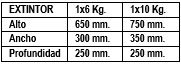 Dimensiones:  
Gabinete de metal con chapa tipo cierre a presión. Pus, llave, puerta, vidrio, para empotrar o adosar,Fabricación Lámina de acero laminado en frío de 1 mm. con pintura electroestática rojaConsiderar doble capa de anticorrosivo y doble capa de pintura marina.Montaje: Altura de montaje a la base 0.75M.Colores: Rojo y BlancoPROCEDIMIENTO CONSTRUCTIVOEl Contratista realizará el suministro de  gabinete porta extintor de acuerdo a las especificaciones técnicas del proyecto y a la Norma 399.010.1. PROCEDIMIENTO DE ENTREGAla señal debe ingresar a los alcances de obra sin rajaduras ni con el vinil arrugado por defectos de pegado a su base.Las medidas deben ser correctasLos colores deben ser establecidos por la norma NTP 399.010.1El sistema de adhesión de cada señal debe ser de acuerdo al plano SG-06 de seguridad.PROCEDIMIENTO DE VALIDEZ DE LA SUPERVISIÓNel contratista deberá presentar a la supervisión los materiales en los que fabricaran las señales de acuerdo a las especificaciones técnicas. El contratista deberá presentar para su aprobación una muestra de cada tipo de la señal con su respectivo sistema de adhesión y/o colgada.El contratista deberá presentar a la supervisión el procedimiento de trabajo para la instalación de obra, en este procedimiento se incluirá los aspectos de seguridad que se utilizarán para este tipo de trabajo.MÉTODO DE MEDICIÓNLa unidad de medida será la unidad (unid.) que será medida al verificarse la correcta colocación, funcionamiento y protocolo de prueba de cada  equipoCONDICIONES DE PAGOLa forma de pago será al verificar el correcto funcionamiento de cada señal, colocada con certificación comprobada por la supervisión.CODIGOPARTIDAS SEGÚN METRADOS Y PRESUPUESTO03.16SEÑALIZACION DE SEGURIDAD03.16.01LETREROS DE SALIDA03.16.01.01LETRERO DE SALIDA ILUMINADO COLGADA EN TECHO--LEDS AUTOMATICA (12LED-5W, 60 X 28CM GABINETE ACERO -DIFUSOR DE VIDRIO LAMINADO)03.16.01.02LETRERO DE SALIDA DE EMERGENCIA ILUMINADO COLGADA EN TECHO--LEDS AUTOMATICA (10LED-5W, 60 X 28CM GABINETE ACERO -DIFUSOR DE VIDRIO LAMINADO)03.16.02SEÑALIZACION DE EVACUACIONES03.16.02.01SEÑAL DE DIRECCION DE SALIDA FOTOLUMINISCENSENTE - DOBLE CARA COLGADA 0.20x0.30m03.16.02.02CARTEL DE AFORO (VINILO DE PVC FOTOLUMINISCENTE, LAMINADO A PRESION SOBRE PLACA RIGIDA DE CELTEX 3mm. ADOSADA DE 0.20mx0.30m)03.16.02.03SALIDA ARRIBA/ABAJO (VINILO DE PVC FOTOLUMINISCENTE, LAMINADO A PRESION SOBRE PLACA RIGIDA DE CELTEX 3mm. ADOSADA DE 0.20x0.30m)03.16.02.04SEÑAL DE BOTIQUIN (VINILO DE PVC FOTOLUMINISCENTE, LAMINADO A PRESION SOBRE PLACA RIGIDA DE CELTEX 3mm. ADOSADA DE 0.20x0.30m)03.16.02.05ZONA SEGURA DE SISMO (VINILO DE PVC FOTOLUMINISCENTE, LAMINADO A PRESION SOBRE PLACA RIGIDA DE CELTEX 3mm. ADOSADA DE 0.20x0.30m)03.16.02.06INDICADOR NUMERO DE PISO (VINILO DE PVC FOTOLUMINISCENTE, LAMINADO A PRESION SOBRE PLACA RIGIDA DE CELTEX 3mm. ADOSADA DE 0.20x0.30m)03.16.02.07SEÑAL BARRA ANTIPANICA (VINILO DE PVC FOTOLUMINISCENTE, LAMINADO A PRESION SOBRE PLACA RIGIDA DE CELTEX 3mm. ADOSADA DE 0.20x0.30m)03.16.02.08DIRECCIONAL DERECHA/ IZQUIERDA (VINILO DE PVC FOTOLUMINISCENTE, LMAINADO A PRESION SOBRE PLACA RIGIDA DE CELTEX 3mm. ADOSADA DE 0.20x0.30m)03.16.02.09PUNTO DE REUNION DE EMERGENCIA (LETRERO)03.16.02.10ZONA SEGURA (PINTURA EN PISO CON ESMALTE ALTO TRAFICO)03.16.03SEÑALIZACION CONTRA INCENDIOS Y EMERGENCIAS03.16.03.01SEÑAL PUERTA CORTAFUEGO (VINILO DE PVC FOTOLUMINISCENTE, LAMIADO A PRESION SOBRE PLACA RIGIDA DE CELTEX 3mm. ADOSADA DE 0.20x0.30m)03.16.03.02SEÑAL EXTINTORES MANUAL TIPO PQS / RATING:(10A:120B:C,20lbs).(VINILO DE PVC FOTO_ LUMINISCENTE, LAMINADO A PRESION SOBRE PLACA RIGIDA DE CELTEX 3mm. ADOSADA DE 0.20x0.30m)03.16.03.03SEÑAL EXTINTORES MANUAL TIPO CO2 / RATING:(10B:C,15lbs).(VINILO DE PVC FOTOLUMINISCENTE, LAMINADO A PRESION SOBRE PLACA RIGIDA DE CELTEX 3mm. ADOSADA DE 0.20x0.30m)03.16.03.04SEÑAL EXTINTORES MANUAL TIPO H2O DESIONIZADO.(VINILO DE PVC FOTOLUMINISCENTE, LAMINADO A PRESION SOBRE PLACA RIGIDA DE CELTEX 3mm. ADOSADA DE 0.20x0.30m)03.16.03.05SEÑAL EXTINTORES RODANTE PQS.(VINILO DE PVC FOTOLUMINISCENTE, LAMINADO A PRESION SOBRE PLACA RIGIDA DE CELTEX 3mm. ADOSADA DE 0.20x0.30m)03.16.03.06SEÑAL EN ESTACIONAMIENTO VEHICULAR PARA USO DE DISCAPACITADOS (PINTURA EN PISO CON ESMALTE TIPO TRAFICO)CODIGOPARTIDAS SEGÚN METRADOS Y PRESUPUESTO03.16.03.07SEÑAL EN SALA DE ESPERA PARA USO DE DISCAPACITADOS (PINTURA EN PISO CON ESMALTE TIPO TRAFICO)03.16.03.08SEÑAL DE BOCINA ESTROBOSTOPICA DE VOZ Y SONIDO (VINILO DE PVC FOTOLUMINISCENTE, LAMINADO A PRESION SOBRE PLACA RIGIDA DE CELTEX 3mm. ADOSADA DE 0.20x0.30m)03.16.03.09SEÑAL PULSADOR DE ALARMA-ESTACION MANUAL (VINILO DE PVC FOTOLUMINISCENTE, LAMINADO A PRESION SOBRE PLACA RIGIDA DE CELTEX 3mm. ADOSADA DE 0.20x0.30m)03.16.03.10SEÑAL TELEFONO DE EMERGENCIA(VINIL FOTOLUMISCENTE, ADOSADA A PARED, MEDIDAS DE 0.20X0.30)03.16.03.11SEÑAL DE GABINETE DE MANGUERA CONTRAINCENDIOS (VINILO DE PVC FOTOLUMINISCENTE, LAMINADO A PRESION SOBRE PLACA RIGIDA DE CELTEX 3mm. ADOSADA DE 0.20x0.30m)03.16.03.12SEÑAL DE VALVULA ANGULAR DE 2.5-PARA USO BOMBEROS (VINILO DE PVC FOTOLUMINISCENTE, LAMINADO A PRESION SOBRE PLACA RIGIDA DE CELTEX 3mm. ADOSADA DE 0.20x0.30m)03.16.03.13VALVULA SIAMESA (PARA CONEXIÓN DE BOMBEROS). (DUCTO HORIZONTAL DE 0.20x0.20m h:0.30 S.N.P.T. CON TAPA REMOVIBLE)03.16.03.14PASE DE MANGUERAS PARA BOMBEROS (DUCTO HORIZONTAL DE 0.20x0.20m h:0.30 S.N.P.T. CON TAPA REMOVIBLE)03.16.03.15LETRERO CENTRAL DE ALARMAS CONTRAINCENDIOS (VINILO DE PVC FOTOLUMINISCENTE, LAMINADO A PRESION SOBRE PLACA RIGIDA DE CELTEX 3mm. ADOSADA DE 0.20x0.30m)03.16.04SEÑALES DE ADVERTENCIA03.16.04.01ATENCIÓN RIESGO ELÉCTRICO (VINILO DE PVC FOTOLUMINISCENTE, LAMINADO A PRESION SOBRE PLACA RIGIDA DE CELTEX 3mm. ADOSADA DE 0.20x0.30m)03.16.04.02ATENCIÓN RIESGO BIOLÓGICO (VINILO DE PVC FOTOLUMINISCENTE, LAMINADO A PRESION SOBRE PLACA RIGIDA DE CELTEX 3mm. ADOSADA DE 0.20x0.30m)03.16.04.03ATENCIÓN GAS INFLAMABLE GASES MEDICINALES (BASE CELTEX DE 3MM. Y VINIL FOTOLUMINISCENTE, ADOSADA A PARED, 0.20X0.30M.)03.16.04.04PICTIOGRAMA POZO A TIERRA (PINTADO EN EL PISO)03.16.05SEÑALES DE PROHIBICIÓN03.16.05.01PROHIBIDO EL INGRESO (VINIL FOTOLUMINISCENTE, ADOSADA A PARED, 0.20X0.30M.)03.16.05.02NO USAR EL ASCENSOR EN CASO DE SISMO O INCENDIO (VINIL FOTOLUMINISCENTE, ADOSADA A PARED, 0.20X0.30M.)03.16.05.03PROHIBIDO HACER FUEGO (VINIL FOTOLUMINISCENTE, ADOSADA A PARED, 0.20X0.30M.)03.16.05.04ROMBO DE SEGURIDAD NFPA GLP (NFPA 704 SUSTANCIA QUIMICA, VINIL FOTOLUMINISCENTE, ADOSADA A PARED, 0.25X0.25M.)03.16.05.05ROMBO DE SEGUIRDAD NFPA PETROLEO (NFPA 704 SUSTANCIA QUIMICA, VINIL FOTOLUMINISCENTE, ADOSADA A PARED, 0.25X0.25M.)03.16.05.06SEÑAL DE GAS INFLAMABLE (VINILO DE PVC FOTOLUMINISCENTE, LAMINADO A PRESION SOBRE PLACA RIGIDA DE CELTEX 3mm. ADOSADA DE 0.20x0.30m)03.16.06SEÑALIZACION DE OBLIGACION03.16.06.01LETRETO OBLIGATORIO DE USO DE EPP (BASE DE CELTEX DE 3mm. VINIL FOTOLUMINOCENTE, ADOSADA A PARED O PUERTA MEDIDAS DE 0.60x0.60m) h=1.50mts.03.16.07EQUIPAMIENTO ANEXO DE SEGURIDAD03.16.07.01EXTINTOR PQS MANUAL TIPO PQS / RATING:(10A:120B:C,20lbs)03.16.07.02EXTINTOR MANUAL TIPO CO2 / RATING:(10B:C,15lbs)03.16.07.03EXTINTOR PQS RODANTE RATING 20A: 160B:C,23 kg (50 LB) CAPACIDAD.03.16.07.04EXTINTORES PORTATIL DE DESIONIZADA H2O 2.5GLS03.16.07.05GABINETE PORTA EXTINTOR AL EXTERIOR 20x30x70cm03.16.01LETREROS DE SALIDA 03.16.01.01LETRERO DE SALIDA ILUMINADO COLGADA EN TECHO--LEDS AUTOMATICA (12LED-5W, 60 X 28CM GABINETE ACERO -DIFUSOR DE VIDRIO LAMINADO)03.16.01.02LETRERO DE SALIDA DE EMERGENCIA ILUMINADO COLGADA EN TECHO--LEDS AUTOMATICA (10LED-5W, 60 X 28CM GABINETE ACERO -DIFUSOR DE VIDRIO LAMINADO)CODIGO PARTIDA SEGÚN PRESUPUESTO GENERAL03.16.01LETREROS DE SALIDA03.16.01.03LETRERO  DE SALIDA FOTOLUMINISCENTE - DOBLE CARA COLGADA (VINILO DE PVC FOTOLUMINISCENTE, LAMINADO A PRESION SOBRE PLACA RIGIDA DE CELTEX 3mm. ADOSADA DE 0.20x0.30m)CODIGO PARTIDA SEGÚN PRESUPUESTO GENERAL03.16.02SEÑALIZACION DE EVACUACIONES03.16.02.01DIRECCIONAL DERECHA/ IZQUIERDA (VINILO DE PVC FOTOLUMINISCENTE, LMAINADO A PRESION SOBRE PLACA RIGIDA DE CELTEX 3mm. ADOSADA DE 0.20x0.30m)03.16.02.02CARTEL DE AFORO (VINILO DE PVC FOTOLUMINISCENTE, LAMINADO A PRESION SOBRE PLACA RIGIDA DE CELTEX 3mm. ADOSADA DE 0.20mx0.30m)03.16.02.03SALIDA ARRIBA/ABAJO (VINILO DE PVC FOTOLUMINISCENTE, LAMINADO A PRESION SOBRE PLACA RIGIDA DE CELTEX 3mm. ADOSADA DE 0.20x0.30m)03.16.02.04SEÑAL DE BOTIQUIN (VINILO DE PVC FOTOLUMINISCENTE, LAMINADO A PRESION SOBRE PLACA RIGIDA DE CELTEX 3mm. ADOSADA DE 0.20x0.30m)03.16.02.05ZONA SEGURA DE SISMO (VINILO DE PVC FOTOLUMINISCENTE, LAMINADO A PRESION SOBRE PLACA RIGIDA DE CELTEX 3mm. ADOSADA DE 0.20x0.30m)03.16.02.06INDICADOR NUMERO DE PISO (VINILO DE PVC FOTOLUMINISCENTE, LAMINADO A PRESION SOBRE PLACA RIGIDA DE CELTEX 3mm. ADOSADA DE 0.20x0.30m)03.16.02.07SEÑAL BARRA ANTIPANICA (VINILO DE PVC FOTOLUMINISCENTE, LAMINADO A PRESION SOBRE PLACA RIGIDA DE CELTEX 3mm. ADOSADA DE 0.20x0.30m)03.16.02.08DIRECCIONAL DERECHA/ IZQUIERDA (VINILO DE PVC FOTOLUMINISCENTE, LMAINADO A PRESION SOBRE PLACA RIGIDA DE CELTEX 3mm. ADOSADA DE 0.20x0.30m)CODIGO PARTIDA SEGÚN PRESUPUESTO GENERAL03.16.02.09 PUNTO DE REUNION DE EMERGENCIA. PLACA MDF y VINIL EN POSTE Y PEDESTALCODIGO	 PARTIDA SEGÚN PRESUPUESTO GENERAL03.16.02.10ZONA SEGURA PINTADO EN EL PISO  CON ESMALTE ALTO TRAFICOCODIGO	 	PARTIDA SEGÚN PRESUPUESTO GENERAL03.16.03.01SEÑAL PUERTA CORTAFUEGO (VINILO DE PVC FOTOLUMINISCENTE, LAMIADO A PRESION SOBRE PLACA RIGIDA DE CELTEX 3mm. ADOSADA DE 0.30x0.30m)03.16.03.02SEÑAL EXTINTORES MANUAL TIPO PQS / RATING:(10A:120B:C,20lbs).(VINILO DE PVC FOTOLUMINISCENTE, LAMINADO A PRESION SOBRE PLACA RIGIDA DE CELTEX 3mm. ADOSADA DE 0.20x0.30m)03.16.03.03SEÑAL EXTINTORES MANUAL TIPO CO2 / RATING:(10B:C,15lbs).(VINILO DE PVC FOTOLUMINISCENTE, LAMINADO A PRESION SOBRE PLACA RIGIDA DE CELTEX 3mm. ADOSADA DE 0.20x0.30m)03.16.03.04SEÑAL EXTINTORES MANUAL TIPO H2O DESIONIZADO.(VINILO DE PVC FOTOLUMINISCENTE, LAMINADO A PRESION SOBRE PLACA RIGIDA DE CELTEX 3mm. ADOSADA DE 0.20x0.30m)03.16.03.05SEÑAL EXTINTORES RODANTE PQS.(VINILO DE PVC FOTOLUMINISCENTE, LAMINADO A PRESION SOBRE PLACA RIGIDA DE CELTEX 3mm. ADOSADA DE 0.20x0.30m)03.16.03.06SEÑAL EN ESTACIONAMIENTO VEHICULAR PARA USO DE DISCAPACITADOS (PINTURA EN PISO CON ESMALTE TIPO TRAFICO)03.16.03.07SEÑAL EN SALA DE ESPERA PARA USO DE DISCAPACITADOS (PINTURA EN PISO CON ESMALTE TIPO TRAFICO)03.16.03.08SEÑAL DE BOCINA ESTROBOSTOPICA DE VOZ Y SONIDO (VINILO DE PVC FOTOLUMINISCENTE, LAMINADO A PRESION SOBRE PLACA RIGIDA DE CELTEX 3mm. ADOSADA DE 0.20x0.30m)03.16.03.09SEÑAL PULSADOR DE ALARMA-ESTACION MANUAL (VINILO DE PVC FOTOLUMINISCENTE, LAMINADO A PRESION SOBRE PLACA RIGIDA DE CELTEX 3mm. ADOSADA DE 0.20x0.30m)03.16.03.10SEÑAL TELEFONO DE EMERGENCIA(VINIL FOTOLUMISCENTE, ADOSADA A PARED, MEDIDAS DE 0.20X0.30)03.16.03.11SEÑAL DE GABINETE DE MANGUERA CONTRAINCENDIOS (VINILO DE PVC FOTOLUMINISCENTE, LAMINADO A PRESION SOBRE PLACA RIGIDA DE CELTEX 3mm. ADOSADA DE 0.20x0.30m)03.16.03.12SEÑAL DE VALVULA ANGULAR DE 2.5-PARA USO BOMBEROS (VINILO DE PVC FOTOLUMINISCENTE, LAMINADO A PRESION SOBRE PLACA RIGIDA DE CELTEX 3mm. ADOSADA DE 0.20x0.30m)03.16.03.13VALVULA SIAMESA (PARA CONEXIÓN DE BOMBEROS). (DUCTO HORIZONTAL DE 0.20x0.20m h:0.30 S.N.P.T. CON TAPA REMOVIBLE)CODIGOPARTIDA SEGÚN PRESUPUESTO GENERAL03.16.03.14PICTOGRAMA  DE PASE DE MANGUERAS PARA BOMBEROS (DUCTO HORIZONTAL DE 0.20x0.20m h:0.30 S.N.P.T. CON TAPA REMOVIBLE)CODIGO	PARTIDA SEGÚN PRESUPUESTO GENERAL03.16.03.15LETRERO CENTRAL DE ALARMAS CONTRAINCENDIOS (VINILO DE PVC FOTOLUMINISCENTE, LAMINADO A PRESION SOBRE PLACA RIGIDA DE CELTEX 3mm. ADOSADA DE 0.20x0.30m)03.16.04      SEÑALES DE ADVERTENCIA03.16.04.01ATENCIÓN RIESGO ELÉCTRICO (VINILO DE PVC FOTOLUMINISCENTE, LAMINADO A PRESION SOBRE PLACA RIGIDA DE CELTEX 3mm. ADOSADA DE 0.20x0.30m)03.16.04.02ATENCIÓN RIESGO BIOLÓGICO (VINILO DE PVC FOTOLUMINISCENTE, LAMINADO A PRESION SOBRE PLACA RIGIDA DE CELTEX 3mm. ADOSADA DE 0.20x0.30m)03.16.04.03ATENCIÓN GAS INFLAMABLE GASES MEDICINALES (BASE CELTEX DE 3MM. Y VINIL FOTOLUMINISCENTE, ADOSADA A PARED, 0.20X0.30M.)CODIGOPARTIDA SEGÚN PRESUPUESTO GENERAL03.16.04.04PICTOGRAMA POZO A TIERRA (PINTADO EN EL PISO)03.16.05SEÑALES DE PROHIBICIÓN03.16.05.01PROHIBIDO EL INGRESO (VINIL FOTOLUMINISCENTE, ADOSADA A PARED, 0.20X0.30M.)03.16.05.02NO USAR EL ASCENSOR EN CASO DE SISMO O INCENDIO (VINIL FOTOLUMINISCENTE, ADOSADA A PARED, 0.20X0.30M.)03.16.05.03PROHIBIDO HACER FUEGO (VINIL FOTOLUMINISCENTE, ADOSADA A PARED, 0.20X0.30M.)03.16.05.04ROMBO DE SEGURIDAD NFPA GLP (NFPA 704 SUSTANCIA QUIMICA, VINIL FOTOLUMINISCENTE, ADOSADA A PARED, 0.25X0.25M.)03.16.05.05ROMBO DE SEGUIRDAD NFPA PETROLEO (NFPA 704 SUSTANCIA QUIMICA, VINIL FOTOLUMINISCENTE, ADOSADA A PARED, 0.25X0.25M.)03.16.05.06SEÑAL DE GAS INFLAMABLE (VINILO DE PVC FOTOLUMINISCENTE, LAMINADO A PRESION SOBRE PLACA RIGIDA DE CELTEX 3mm. ADOSADA DE 0.20x0.30m)03.16.06SEÑALIZACION DE OBLIGACION03.16.05.01LETRERO OBLIGATORIO DE USO DE EPP (BASE DE CELTEX DE 3mm. VINIL FOTOLUMINOCENTE, ADOSADA A PARED O PUERTA MEDIDAS DE 0.60x0.60m) h=1.50mts.CODIGOEXTINTORES PORTÁTILES y OTROS03.16.07.01EXTINTOR PORTATIL TIPO PQS / RATING:(10A:120B:C,20lbs)03.16.07.02EXTINTOR RODANTE TIPO PQS /RATING 20A: 160B:C,23 kg (50 LB) CAPACIDAD.03.16.07.03EXTINTOR PORTATIL TIPO CO2 / RATING:(10B:C,15lbs)03.16.07.04EXTINTOR PORTATIL TIPO  H2O DESIONIZADA03.16.07.05GABINETE PORTA EXTINTOR AL EXTERIOR 20x30x70cm